Індекси споживчих цін у Луганській області у січні 2021 рокуЦіни на споживчому ринку Луганської області в січні 2021р. порівняно з попереднім місяцем зросли на 2,5% (по Україні в цілому - на 1,3%).Зміни споживчих цін(у % до попереднього місяця)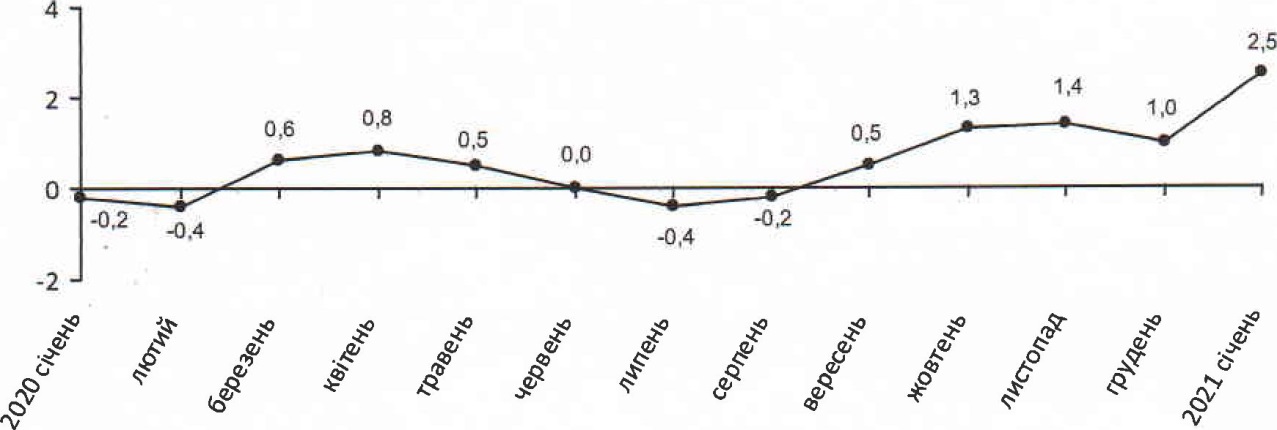 Зміни споживчих цін на товари та послуги(Відсотків)На споживчому ринку в січні ціни на продукти харчування та безалкогольні напої зросли на 1,5%. Найбільше (на 13,5%) подорожчали яйця. На 5,3-1,1% зросли ціни на соняшникову олію, овочі, яловичину, молоко, цукор, м'ясо птиці, хліб. Водночас на 1,7% подешевшала свинина.Ціни на алкогольні напої та тютюнові вироби зросли на 0,8%, що пов'язано з подорожчанням тютюнових виробів на 1,2%, алкогольних напоїв - на 0,3%.Одяг і взуття подешевшали на 0,5%, у т. ч. одяг - на 0,5%, взуття - на 0,4%.Зростання цін (тарифів) на житло, воду, електроенергію, газ та інші види палива на 19,0% відбулося за рахунок підвищення цін на електроенергію на 36,3%, каналізацію - на 34,2%, гарячу воду, опалення - на 28,5%, природний газ - на 23,9%, водопостачання - на 6,3%.Ціни на транспорт зросли на 1,5% через подорожчання палива та мастил на 4,1%, проїзду в автодорожньому пасажирському транспорті - на 0,5%. Разом з тим на 1,6% подешевшав проїзд у залізничному пасажирському транспорті.У сфері зв'язку ціни підвищилися на 0,9%, що пов'язано з подорожчанням місцевого телефонного зв'язку на 12,9%, міжміського телефонного зв'язку - на 9,0%, інтернету - на 2,4%.Січень 2021 догрудня 2020Споживчі ціни2,5Продукти харчування та безалкогольні напої1,5 Продукти харчування1,5   хліб і хлібопродукти1,1   хлібІД   макаронні вироби1,4  м'ясо та м'ясопродукти0,0  риба та продукти з риби0,6  молоко2,7  сир і м'який сир (творог)1,5  яйця13,5  масло0,7  олія соняшникова5,3  фрукти0,7  овочі4,7  цукор2,7 Безалкогольні напої0,2Алкогольні напої, тютюнові вироби0,8Одяг і взуття-0,5  Одяг-0,5  Взуття-0,4Житло, вода, електроенергія, газ та інші видипалива19,0  Утримання та ремонт житла0,0  Водопостачання6,3  Каналізація34,2  Утримання будинків та прибудинкових територій0,0  Електроенергія36,6  Природний газ23,9  Гаряча вода, опалення28,5Предмети домашнього вжитку, побутова техніка та поточне утримання житла0,1Охорона здоров'я0,2  Фармацевтична продукція, медичні товари та обладнання0,1  Амбулаторні послуги0,3Транспорт1,5  Паливо та мастила4,1  Транспортні послуги0,1    залізничний пасажирський транспорт-1,6    автодорожній пасажирський транспорт0,5Зв'язок0,9Відпочинок і культура0,9Освіта0,9Ресторани та готелі0,4Різні товари та послуги2,0